РЕПУБЛИКА БЪЛГАРИЯ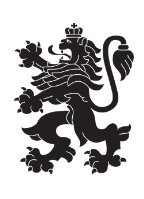 Министерство на земеделието, храните и горитеОбластна дирекция „Земеделие“ – гр.ПазарджикЗ   А   П   О   В   Е   Д№ РД-04-845/30.09.2020 г.СВЕТЛА ПЕТКОВА – директор на областна дирекция „Земеделие” гр. Пазарджик, след като разгледах, обсъдих и оцених доказателствения материал по административната преписка за землището на с.Бошуля, община Септември, област Пазарджик, за стопанската 2020– 2021 г., а именно: заповед № РД 07-40/04.08.2020 г., по чл. 37в, ал. 1 ЗСПЗЗ, за създаване на комисия, доклада на комисията и приложените към него: служебно разпределение, проекта на картата за разпределение на масивите за ползване в землището, проекта на регистър към картата, които са неразделна част от служебното разпределение, както и всички останали документи по преписката,  за да се произнеса установих от фактическа и правна страна следното:І. ФАКТИЧЕСКА СТРАНА1) Заповедта на директора на областна дирекция „Земеделие” гр. Пазарджик № РД - 07-40/04.08.2020 г., с която е създадена комисията за землището на с. Бошуля,  община Септември област Пазарджик, е издадена до 05.08.2020 г., съгласно разпоредбата на чл. 37в, ал. 1 ЗСПЗЗ.2) Изготвен е доклад на комисията.Докладът съдържа всички необходими реквизити и данни, съгласно чл. 37в, ал. 4 ЗСПЗЗ и чл. 72в, ал. 1 – 4 ППЗСПЗЗ.Към доклада на комисията по чл. 37в, ал. 1 ЗСПЗЗ са приложени служебното разпределение, проектът на картата на масивите за ползване в землището и проектът на регистър към нея.3) В предвидения от закона срок от комисията е изготвено служебно разпределение на масивите за ползване в землището, което отговаря на изискванията на чл. 37в, ал. 3 и ал. 4 ЗСПЗЗ и чл. 74, ал. 1 – 4 ППЗСПЗЗ.Неразделна част от служебното разпределение са проектът на картата за разпределение на масивите за ползване в землището и регистърът към нея, който съдържа всички необходими и съществени данни, съгласно чл. 74, ал. 1 – 4 ППЗСПЗЗ.ІІ. ПРАВНА СТРАНАПроцедурата по сключване на споразумение между ползвателите/собствениците на земеделски земи (имоти), съответно за служебно разпределение на имотите в масивите за ползване в съответното землище, има законната цел за насърчаване на уедрено ползване на земеделските земи и създаване на масиви, ясно изразена в чл. чл. 37б и 37в ЗСПЗЗ, съответно чл.чл. 69 – 76 ППЗСПЗЗ.По своята правна същност процедурата за създаване на масиви за ползване в землището за съответната стопанска година е един смесен, динамичен и последователно осъществяващ се фактически състав. Споразумението между участниците е гражданскоправният юридически факт, а докладът на комисията, служебното разпределение на масивите за ползване и заповедта на директора на областната дирекция „Земеделие”, са административноправните юридически факти.Всички елементи на смесения фактически състав са осъществени, като са спазени изискванията на закона, конкретно посочени във фактическата част на заповедта.С оглед изложените фактически и правни доводи, на основание чл. 37в, ал. 4, ал. 5, ал. 6 и ал. 7 от ЗСПЗЗ, във връзка с чл. 75а, ал. 1, т. 1-3, ал. 2 от ППЗСПЗЗ,Р А З П О Р Е Д И Х:Въз основа на ДОКЛАДА на комисията:ОДОБРЯВАМ служебното разпределение на имотите по чл. 37в, ал. 3 ЗСПЗЗ, включително и за имотите по чл. 37в, ал. 3, т. 2 ЗСПЗЗ, с което са разпределени масивите за ползване в землището на село Бошуля, община Септември, област Пазарджик, за стопанската година 2020 -2021 година, считано от 01.10.2020 г. до 01.10.2021 г.ОДОБРЯВАМ картата на разпределените масиви за ползване в посоченото землище, както и регистърът към нея, които са ОКОНЧАТЕЛНИ за стопанската година, считано от 01.10.2020 г. до 01.10.2021 г.Заповедта, заедно с окончателните карта на масивите за ползване и регистър, да се обяви в кметство  село Бошуля и в сградата на общинската служба по земеделие гр. Септември, както и да се публикува на интернет страницата на община Септември и областна дирекция „Земеделие” гр. Пазарджик, в срок от 7 дни от нейното издаване.Ползвател на земеделски земи, на който със заповедта са определени за ползване за стопанската 2020 – 2021 г., земите по чл. 37в, ал. 3, т. 2 от ЗСПЗЗ, е ДЛЪЖЕН да внесе по банкова сметка, с IBAN BG34UBBS80023300251210  и BIC UBBSBGSF, на областна дирекция „Земеделие” гр. Пазарджик, паричната сума в размер на определеното средно годишно рентно плащане за землището, в срок ДО ТРИ МЕСЕЦА от публикуването на настоящата заповед. Сумите са депозитни и се изплащат от областна дирекция „Земеделие” гр. Пазарджик на провоимащите лица, в срок от 10 (десет) години.За ползвателите, които не са заплатили в горния срок паричните суми за ползваните земи по чл. 37в, ал. 3, т 2 ЗСПЗЗ, съгласно настоящата заповед, директорът на областна дирекция „Земеделие” издава заповед за заплащане на трикратния размер на средното годишно рентно плащане за землището. В седемдневен срок от получаването на заповедта ползвателите превеждат паричните суми по сметка на областна дирекция „Земеделие” гр. Пазарджик.Заповедта може да се обжалва в 14 дневен срок, считано от обявяването/публикуването й, чрез областна дирекция „Земеделие” гр. Пазарджик, по реда предвиден в АПК – по административен пред министъра на земеделието и храните и/или съдебен ред пред Районен съд гр. Пазарджик.Обжалването на заповедта не спира нейното изпълнение.С уважение,

Светла Петкова (Директор)
30.09.2020г. 16:15ч.
ОДЗ-Пазарджик


Електронният подпис се намира в отделен файл с название signature.txt.p7s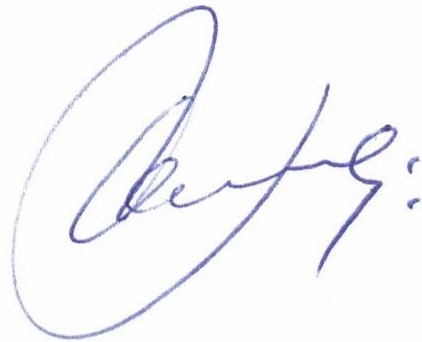 ПРИЛОЖЕНИЕОПИС НА РАЗПРЕДЕЛЕНИТЕ МАСИВИ ЗА ПОЛЗВАНЕ И ВКЛЮЧЕНИТЕ В ТЯХ ИМОТИза стопанската 2020/2021 годиназа землището на с. Бошуля, ЕКАТТЕ 05949, община Септември, област Пазарджик.проект на разпределение, одобрен със заповед № РД-04-845/30.09.2020 г. г. на директора на Областна дирекция "Земеделие" - гр. ПазарджикПолзвателМасив №Имот с регистрирано правно основаниеИмот с регистрирано правно основаниеИмот по чл. 37в, ал. 3, т. 2 от ЗСПЗЗИмот по чл. 37в, ал. 3, т. 2 от ЗСПЗЗИмот по чл. 37в, ал. 3, т. 2 от ЗСПЗЗСобственикПолзвателМасив №№Площ дка№Площ дкаДължимо рентно плащане в лв.СобственикГАЯ АГРО ООД18812.963.76060.16ЕСБГАЯ АГРО ООД18812.972.162ЙССГАЯ АГРО ООД18812.930.755ИВ МАР ООДГАЯ АГРО ООД18812.950.71011.37ПДГГАЯ АГРО ООД18812.940.64010.24АЛ.ГАЯ АГРО ООД21511.1622.24935.98ГПМГАЯ АГРО ООД21511.1631.222АИПГАЯ АГРО ООД21511.1640.93815.01СНКГАЯ АГРО ООД24011.1301.410АНПГАЯ АГРО ООД611.123.854ЛДПГАЯ АГРО ООД611.103.196АСГ и др.ГАЯ АГРО ООД611.112.255НПСГАЯ АГРО ООД1611.713.383ИВ МАР ООДГАЯ АГРО ООД1611.722.256ТПШГАЯ АГРО ООД1611.731.504ИВ МАР ООДГАЯ АГРО ООД1611.701.410ИВ МАР ООДГАЯ АГРО ООД1611.741.059ИГГОБЩО за ползвателя (дка)24.4658.297132.76МАРИЦА - 2007 ООД493.707.497СЛДМАРИЦА - 2007 ООД493.685.170ИАСМАРИЦА - 2007 ООД493.694.700ВАБМАРИЦА - 2007 ООД493.674.447ДАММАРИЦА - 2007 ООД493.653.007ИВ МАР ООДМАРИЦА - 2007 ООД493.662.91446.62МИММАРИЦА - 2007 ООД493.712.334КИГ и др.МАРИЦА - 2007 ООД493.731.410СЦВМАРИЦА - 2007 ООД493.721.31621.06АЛРМАРИЦА - 2007 ООД593.99.526ЕТПМАРИЦА - 2007 ООД593.65.450ЙИЛ и др.МАРИЦА - 2007 ООД593.84.417ИВ МАР ООДМАРИЦА - 2007 ООД593.73.886ИВ МАР ООДМАРИЦА - 2007 ООД593.53.75860.13ПИММАРИЦА - 2007 ООД593.23.102ЗИПМАРИЦА - 2007 ООД593.873.021ЧАП и др.МАРИЦА - 2007 ООД593.862.951ИВ МАР ООДМАРИЦА - 2007 ООД593.32.725АНК и др.МАРИЦА - 2007 ООД593.42.53940.62ИНФ и др.МАРИЦА - 2007 ООД7103.299.144ИВ МАР ООД и др.МАРИЦА - 2007 ООД7103.228.646ИВ МАР ООДМАРИЦА - 2007 ООД7103.255.828ТАБ и др.МАРИЦА - 2007 ООД7103.284.136АИКМАРИЦА - 2007 ООД7103.273.008ИВ МАР ООДМАРИЦА - 2007 ООД7103.243.007ТНКМАРИЦА - 2007 ООД7103.262.81945.10ССПМАРИЦА - 2007 ООД7103.192.66342.60ИТГМАРИЦА - 2007 ООД7103.202.539ИВ МАР ООДМАРИЦА - 2007 ООД7103.231.880ИВ МАР ООДМАРИЦА - 2007 ООД7103.211.223ИАЧ и др.МАРИЦА - 2007 ООД8103.133.760КАГМАРИЦА - 2007 ООД8103.143.571ИВ МАР ООДМАРИЦА - 2007 ООД8103.153.102ИВ МАР ООДМАРИЦА - 2007 ООД8103.182.068ЛСВ и др.МАРИЦА - 2007 ООД8103.171.714ИВ МАР ООДМАРИЦА - 2007 ООД8103.161.222ИВ МАР ООД и др.МАРИЦА - 2007 ООД9104.155.119ИВ МАР ООДМАРИЦА - 2007 ООД9104.124.800ИВ МАР ООДМАРИЦА - 2007 ООД9104.174.699ИВ МАР ООД и др.МАРИЦА - 2007 ООД9104.13.951ИВ МАР ООДМАРИЦА - 2007 ООД9104.163.384НАБМАРИЦА - 2007 ООД9104.183.196ДКИ и др.МАРИЦА - 2007 ООД9104.203.00848.13ГЙКМАРИЦА - 2007 ООД9104.142.87545.99ГДВМАРИЦА - 2007 ООД9104.192.819ИГК и др.МАРИЦА - 2007 ООД9104.212.726ИВ МАР ООДМАРИЦА - 2007 ООД9104.132.004ИВ МАР ООДМАРИЦА - 2007 ООД9104.111.880ИВ МАР ООДМАРИЦА - 2007 ООД9104.31.738ИВ МАР ООДМАРИЦА - 2007 ООД9104.21.541ИВ МАР ООДМАРИЦА - 2007 ООД9104.41.505ИВ МАР ООДМАРИЦА - 2007 ООД9104.81.487ИВ МАР ООДМАРИЦА - 2007 ООД9104.221.191АСР и др.МАРИЦА - 2007 ООД9104.61.08917.42АНГМАРИЦА - 2007 ООД9104.230.943ИВ МАР ООДМАРИЦА - 2007 ООД9104.100.940ИВ МАР ООДМАРИЦА - 2007 ООД9104.90.940СКВМАРИЦА - 2007 ООД9104.70.916ИВ МАР ООДМАРИЦА - 2007 ООД9104.50.898ИВ МАР ООДМАРИЦА - 2007 ООД9104.240.4707.52ХСВМАРИЦА - 2007 ООД17112.644.118ИВ МАР ООДМАРИЦА - 2007 ООД17112.633.917ИВ МАР ООДМАРИЦА - 2007 ООД17112.73.840ИВ МАР ООДМАРИЦА - 2007 ООД17112.63.20451.27БТДМАРИЦА - 2007 ООД17112.21.882ССГМАРИЦА - 2007 ООД17112.11.529ДБММАРИЦА - 2007 ООД17112.31.300АДПМАРИЦА - 2007 ООД17112.40.813ПЪТСТРОЙ ООДМАРИЦА - 2007 ООД17112.580.301ПЪТСТРОЙ ООДМАРИЦА - 2007 ООД18112.125.167НПБМАРИЦА - 2007 ООД18112.182.785ААЧ и др.МАРИЦА - 2007 ООД18112.132.01732.27ПГГМАРИЦА - 2007 ООД18112.141.222АГКМАРИЦА - 2007 ООД18112.190.283ПЪТСТРОЙ ООДМАРИЦА - 2007 ООД22160.5210.246163.94ДБВМАРИЦА - 2007 ООД22160.474.982ИВ МАР ООД и др.МАРИЦА - 2007 ООД22160.544.41870.69НАГМАРИЦА - 2007 ООД22160.454.13566.17ГССМАРИЦА - 2007 ООД22160.463.720ГАГ и др.МАРИЦА - 2007 ООД22160.443.68258.91ИГР и др.МАРИЦА - 2007 ООД22160.483.196ЗАРМАРИЦА - 2007 ООД22160.553.19651.14НАГМАРИЦА - 2007 ООД22160.532.91446.62ВБВМАРИЦА - 2007 ООД22160.502.223ИАМ и др.МАРИЦА - 2007 ООД22160.511.973АКЧМАРИЦА - 2007 ООД22160.491.033ИВ МАР ООДМАРИЦА - 2007 ООД2391.291.527ИКК и др.МАРИЦА - 2007 ООД2391.10.12291.10.2443.91ИВ МАР ООД и др.МАРИЦА - 2007 ООД27160.1294.829ИВ МАР ООДМАРИЦА - 2007 ООД27160.1314.735ИВ МАР ООДМАРИЦА - 2007 ООД27160.1422.981ДЦВМАРИЦА - 2007 ООД27160.1432.922ДЦВМАРИЦА - 2007 ООД27160.1332.773ИВ МАР ООДМАРИЦА - 2007 ООД27160.1322.40138.41СИММАРИЦА - 2007 ООД27160.1502.27436.38НКРМАРИЦА - 2007 ООД27160.1282.180160.1282.18034.88ИВ МАР ООДМАРИЦА - 2007 ООД27160.1361.614ААЧ и др.МАРИЦА - 2007 ООД27160.1351.26520.25ССКМАРИЦА - 2007 ООД27160.1340.857ГВММАРИЦА - 2007 ООД4951.163.762ИВ МАР ООДМАРИЦА - 2007 ООД4951.101.497ИВ МАР ООДМАРИЦА - 2007 ООД4951.151.39522.32ВНРМАРИЦА - 2007 ООД4951.31.305ИВ МАР ООД и др.МАРИЦА - 2007 ООД4951.121.172ИВ МАР ООД и др.МАРИЦА - 2007 ООД4951.111.065АМВ и др.МАРИЦА - 2007 ООД4951.130.717ИВ МАР ООДМАРИЦА - 2007 ООД5051.273.15450.47ЛИПМАРИЦА - 2007 ООД5051.262.919ИВ МАР ООДМАРИЦА - 2007 ООД5151.42.669АЕБМАРИЦА - 2007 ООД5151.52.450АЕБМАРИЦА - 2007 ООД5151.61.92530.80АПММАРИЦА - 2007 ООД5151.70.90214.43БГ АГРОПРОЕКТ ЕООДМАРИЦА - 2007 ООД5151.20.801ТНКМАРИЦА - 2007 ООД5151.80.624ИВ МАР ООДМАРИЦА - 2007 ООД5251.172.397ИВ МАР ООДМАРИЦА - 2007 ООД5251.201.231ЙАММАРИЦА - 2007 ООД5251.211.168ИВ МАР ООД и др.МАРИЦА - 2007 ООД5251.191.133ИВ МАР ООДМАРИЦА - 2007 ООД5251.180.853СЦС и др.МАРИЦА - 2007 ООД5351.284.490АЛ.МАРИЦА - 2007 ООД5451.241.049КМРМАРИЦА - 2007 ООД5451.230.69711.15ИИЛМАРИЦА - 2007 ООД5451.220.659ГАГ и др.МАРИЦА - 2007 ООД56160.1024.643КСЙМАРИЦА - 2007 ООД56160.1014.27168.34ССПМАРИЦА - 2007 ООД56160.1003.738ДГБМАРИЦА - 2007 ООД56160.963.267ИВ МАР ООДМАРИЦА - 2007 ООД56160.982.982ИВ МАР ООД и др.МАРИЦА - 2007 ООД56160.1032.306ТНКМАРИЦА - 2007 ООД56160.1052.11633.86ИННМАРИЦА - 2007 ООД56160.1041.85129.61АСГМАРИЦА - 2007 ООД56160.991.492ЛСПМАРИЦА - 2007 ООД56160.971.39622.33ПДГМАРИЦА - 2007 ООД6782.312.307АСШМАРИЦА - 2007 ООД6782.302.15234.43ММГ и др.МАРИЦА - 2007 ООД6782.331.987ИВ МАР ООДМАРИЦА - 2007 ООД6782.321.95531.28АРЙМАРИЦА - 2007 ООД6782.361.82429.18ДАГМАРИЦА - 2007 ООД6782.351.705ИВ МАР ООДМАРИЦА - 2007 ООД6782.11.470ИКРМАРИЦА - 2007 ООД6782.341.40622.49ЖХИМАРИЦА - 2007 ООД6782.41.314ИВ МАР ООД и др.МАРИЦА - 2007 ООД6782.20.94315.09РМНМАРИЦА - 2007 ООД6782.60.94015.04ГНГМАРИЦА - 2007 ООД6782.50.705ИВ МАР ООДМАРИЦА - 2007 ООД7010.4834.93078.88ГСБ и др.МАРИЦА - 2007 ООД7010.5914.063ПКБМАРИЦА - 2007 ООД7010.743.98863.81ЮДТМАРИЦА - 2007 ООД7010.703.55856.92КАГМАРИЦА - 2007 ООД7010.913.04648.74АИПМАРИЦА - 2007 ООД7010.4632.399ТДГМАРИЦА - 2007 ООД7010.4552.30436.86АГКМАРИЦА - 2007 ООД7012.1062.10133.62ИТПМАРИЦА - 2007 ООД7010.4612.046ХГГМАРИЦА - 2007 ООД7010.5742.03032.48ГСГМАРИЦА - 2007 ООД7010.941.88130.10БАЛМАРИЦА - 2007 ООД7010.4761.86029.76ИДПМАРИЦА - 2007 ООД7010.4691.80328.85ВИЮМАРИЦА - 2007 ООД7012.1071.80028.80ГСБМАРИЦА - 2007 ООД7010.951.76528.24ДИММАРИЦА - 2007 ООД7010.4571.75328.05ЦИРМАРИЦА - 2007 ООД7010.4581.74527.92АДПМАРИЦА - 2007 ООД7010.4591.72327.57СДПМАРИЦА - 2007 ООД7010.4821.71227.39ЕКОГАРАНТ-ЕИ ЕООДМАРИЦА - 2007 ООД7010.4851.35721.71ПДКМАРИЦА - 2007 ООД7010.921.207ИВ МАР ООД и др.МАРИЦА - 2007 ООД7010.871.185ПКБМАРИЦА - 2007 ООД7010.721.18518.96АКБМАРИЦА - 2007 ООД7010.4601.068ИВ МАР ООДМАРИЦА - 2007 ООД7010.4811.068КДП и др.МАРИЦА - 2007 ООД7010.811.00116.02АСЧ и др.МАРИЦА - 2007 ООД7010.790.97515.60МИСМАРИЦА - 2007 ООД7010.4800.77312.37АЕБ и др.МАРИЦА - 2007 ООД7010.4770.68410.94ХСВМАРИЦА - 2007 ООД7010.4440.66110.57ТААМАРИЦА - 2007 ООД7010.4780.63610.18ГНВМАРИЦА - 2007 ООД7010.4790.6109.76РИВМАРИЦА - 2007 ООД7010.5760.5929.47АНГМАРИЦА - 2007 ООД7010.5750.590ИНГ и др.МАРИЦА - 2007 ООД7010.4430.5729.16СДПМАРИЦА - 2007 ООД7010.820.4797.66ДНРМАРИЦА - 2007 ООД7010.890.4236.77ДНРМАРИЦА - 2007 ООД7010.880.4226.75ВИРМАРИЦА - 2007 ООД7010.4840.4136.60ВЕЛИС ВИНЯРДС ООДМАРИЦА - 2007 ООД7010.860.4066.50ИВ МАР ООД и др.МАРИЦА - 2007 ООД7010.850.356ИВ МАР ООД и др.МАРИЦА - 2007 ООД7010.5960.2554.08ДБВМАРИЦА - 2007 ООД7010.840.2193.50ВИРМАРИЦА - 2007 ООД7010.830.2053.28ВИРМАРИЦА - 2007 ООД7010.5920.1382.21ЛИММАРИЦА - 2007 ООД7190.402.47139.53ИХКМАРИЦА - 2007 ООД7190.431.87429.98ДБВМАРИЦА - 2007 ООД7190.441.27020.32ИИСМАРИЦА - 2007 ООД7190.420.939ИВ МАР ООДМАРИЦА - 2007 ООД7190.410.65810.53ИАПМАРИЦА - 2007 ООД7290.503.947АССМАРИЦА - 2007 ООД7290.492.537ИКРМАРИЦА - 2007 ООД7390.523.760НЦС и др.МАРИЦА - 2007 ООД7481.34.041ИВ МАР ООД и др.МАРИЦА - 2007 ООД7481.23.549ТАБ и др.МАРИЦА - 2007 ООД7481.72.619ЛДПМАРИЦА - 2007 ООД7481.42.162ФГС и др.МАРИЦА - 2007 ООД7481.11.57225.15САГМАРИЦА - 2007 ООД7481.81.53724.59СКСМАРИЦА - 2007 ООД7481.61.482ИВ МАР ООД и др.МАРИЦА - 2007 ООД7481.101.410ИВ МАР ООДМАРИЦА - 2007 ООД7481.51.310ВИРМАРИЦА - 2007 ООД7481.91.03416.54ИВК и др.МАРИЦА - 2007 ООД7652.154.873ГННМАРИЦА - 2007 ООД7652.143.56156.97ДАСМАРИЦА - 2007 ООД7652.203.119ИВ МАР ООДМАРИЦА - 2007 ООД7652.183.074АСГМАРИЦА - 2007 ООД7652.192.584ИВ МАР ООДМАРИЦА - 2007 ООД7652.172.538ИВ МАР ООДМАРИЦА - 2007 ООД7652.212.00832.13ГСГМАРИЦА - 2007 ООД7652.161.141ДТБ и др.МАРИЦА - 2007 ООД7652.230.877ИВ МАР ООДМАРИЦА - 2007 ООД7652.220.4587.33СИММАРИЦА - 2007 ООД7652.250.2564.10МДЖМАРИЦА - 2007 ООД7752.98.993ТАБ и др.МАРИЦА - 2007 ООД7752.52.78244.51ПИДМАРИЦА - 2007 ООД7752.62.157ПАС и др.МАРИЦА - 2007 ООД7752.71.97531.60АКЧМАРИЦА - 2007 ООД7752.81.97431.58ДМРМАРИЦА - 2007 ООД7752.20.940ИВ МАР ООД и др.МАРИЦА - 2007 ООД7752.30.93915.02СХГМАРИЦА - 2007 ООД7752.40.81713.07СЦВМАРИЦА - 2007 ООД7752.10.4036.46ПДГМАРИЦА - 2007 ООД8190.3947.098АДПМАРИЦА - 2007 ООД8190.4106.80090.4101.14618.33МЛА и др.МАРИЦА - 2007 ООД8190.3935.813ИВ МАР ООД и др.МАРИЦА - 2007 ООД8190.73.575ГАГ и др.МАРИЦА - 2007 ООД8190.42.951ИВ МАР ООДМАРИЦА - 2007 ООД8190.3982.24535.92КАГМАРИЦА - 2007 ООД8190.22.041ЗАРМАРИЦА - 2007 ООД8190.3971.926ПЪТСТРОЙ ООДМАРИЦА - 2007 ООД8190.11.704ИВ МАР ООДМАРИЦА - 2007 ООД8190.3951.62826.05ГАБМАРИЦА - 2007 ООД8190.611.620ИВ МАР ООДМАРИЦА - 2007 ООД8190.51.222ИВ МАР ООДМАРИЦА - 2007 ООД8190.3961.19519.12НАБМАРИЦА - 2007 ООД8190.4021.13118.10АМБМАРИЦА - 2007 ООД8190.31.077АТВ и др.МАРИЦА - 2007 ООД8190.651.02416.38ДАКМАРИЦА - 2007 ООД8190.81.010ИВ МАР ООДМАРИЦА - 2007 ООД8190.660.99315.89НИПМАРИЦА - 2007 ООД8190.640.992ИВ МАР ООДМАРИЦА - 2007 ООД8190.4010.876ИВ МАР ООДМАРИЦА - 2007 ООД8190.4050.84813.57ДТБМАРИЦА - 2007 ООД8190.90.75212.03ЙСГМАРИЦА - 2007 ООД8190.120.4787.65ЗИА и др.МАРИЦА - 2007 ООД8190.100.470СКВМАРИЦА - 2007 ООД8190.110.4006.40ТАХ и др.МАРИЦА - 2007 ООД8190.4040.1933.09АКЗМАРИЦА - 2007 ООД8396.94.511АИКМАРИЦА - 2007 ООД8396.194.325ИВ МАР ООД и др.МАРИЦА - 2007 ООД8396.213.762ИВ МАР ООД и др.МАРИЦА - 2007 ООД8396.73.760МТВ и др.МАРИЦА - 2007 ООД8396.183.76060.16МСШМАРИЦА - 2007 ООД8396.153.101РВТМАРИЦА - 2007 ООД8396.102.91446.62ВДКМАРИЦА - 2007 ООД8396.132.819ИВ МАР ООДМАРИЦА - 2007 ООД8396.42.35037.60ЦАКМАРИЦА - 2007 ООД8396.22.246СМВМАРИЦА - 2007 ООД8396.32.139ЙИЛ и др.МАРИЦА - 2007 ООД8396.112.116ИВ МАР ООД и др.МАРИЦА - 2007 ООД8396.81.880ИВ МАР ООДМАРИЦА - 2007 ООД8396.141.880ИВ МАР ООДМАРИЦА - 2007 ООД8396.51.880ИВ МАР ООДМАРИЦА - 2007 ООД8396.61.879КМРМАРИЦА - 2007 ООД8396.121.759КИГМАРИЦА - 2007 ООД8396.171.690АСЧ и др.МАРИЦА - 2007 ООД8396.161.59825.57ВВБМАРИЦА - 2007 ООД8396.491.476ОБЩИНА СЕПТЕМВРИМАРИЦА - 2007 ООД8396.200.404ИВ МАР ООД и др.МАРИЦА - 2007 ООД8396.10.126ГНВМАРИЦА - 2007 ООД8495.295.170ИВ МАР ООДМАРИЦА - 2007 ООД8495.244.89878.37ИТВМАРИЦА - 2007 ООД8495.343.66158.58ЙВПМАРИЦА - 2007 ООД8495.273.506ИВ МАР ООДМАРИЦА - 2007 ООД8495.313.222СХЯМАРИЦА - 2007 ООД8495.282.820ИВ МАР ООД и др.МАРИЦА - 2007 ООД8495.332.626ИВ МАР ООДМАРИЦА - 2007 ООД8495.252.44339.09ММИМАРИЦА - 2007 ООД8495.262.413РЛВМАРИЦА - 2007 ООД8495.301.502ДРВМАРИЦА - 2007 ООД8495.320.70595.322.11533.84ИГК и др.МАРИЦА - 2007 ООД8796.14.962ГНВМАРИЦА - 2007 ООД8783.433.708ИВ МАР ООД и др.МАРИЦА - 2007 ООД8796.21.474СМВМАРИЦА - 2007 ООД9293.839.541ИВ МАР ООДМАРИЦА - 2007 ООД9293.829.522ИВ МАР ООДМАРИЦА - 2007 ООД9293.813.56857.08АДЛМАРИЦА - 2007 ООД9293.802.819ИВ МАР ООДМАРИЦА - 2007 ООД9293.791.83629.38АНГМАРИЦА - 2007 ООД9393.765.735ГАБМАРИЦА - 2007 ООД9393.843.290ИВ МАР ООДМАРИЦА - 2007 ООД9393.753.28952.62ГКДМАРИЦА - 2007 ООД9393.853.232МИВМАРИЦА - 2007 ООД9493.622.996ИВ МАР ООДМАРИЦА - 2007 ООД9593.423.760ЕАПМАРИЦА - 2007 ООД9593.373.478ГИКМАРИЦА - 2007 ООД9593.383.109СИБМАРИЦА - 2007 ООД9593.463.106САШМАРИЦА - 2007 ООД9593.492.821ИВ МАР ООДМАРИЦА - 2007 ООД9593.482.81945.10МИММАРИЦА - 2007 ООД9593.432.538ДРММАРИЦА - 2007 ООД9593.451.880ИВ МАР ООДМАРИЦА - 2007 ООД9593.401.785ИВ МАР ООДМАРИЦА - 2007 ООД9593.411.692ИДП и др.МАРИЦА - 2007 ООД9593.441.598ИВ МАР ООДМАРИЦА - 2007 ООД9593.391.504АСШМАРИЦА - 2007 ООД9593.471.121ГНВМАРИЦА - 2007 ООД9593.500.752КСЦМАРИЦА - 2007 ООД9693.263.855МИВ и др.МАРИЦА - 2007 ООД9693.332.72643.62ЦХСМАРИЦА - 2007 ООД9693.202.63242.11АНГМАРИЦА - 2007 ООД9693.302.240МДП и др.МАРИЦА - 2007 ООД9693.242.069ГДГМАРИЦА - 2007 ООД9693.291.974ФГС и др.МАРИЦА - 2007 ООД9693.191.836ИВ МАР ООДМАРИЦА - 2007 ООД9693.361.504МГКМАРИЦА - 2007 ООД9693.341.316ИВ МАР ООДМАРИЦА - 2007 ООД9693.351.222ИВ МАР ООДМАРИЦА - 2007 ООД9693.231.128ИВ МАР ООД и др.МАРИЦА - 2007 ООД9693.251.127СДКМАРИЦА - 2007 ООД9693.270.939СИСМАРИЦА - 2007 ООД9693.310.846ИВ МАР ООДМАРИЦА - 2007 ООД9693.210.752ИВ МАР ООДМАРИЦА - 2007 ООД9693.320.752ССГМАРИЦА - 2007 ООД9693.220.564ТАПМАРИЦА - 2007 ООД9693.280.564ИВ МАР ООДМАРИЦА - 2007 ООД9793.113.89962.38НИПМАРИЦА - 2007 ООД9793.133.667ГССМАРИЦА - 2007 ООД9793.153.571ИВ МАР ООДМАРИЦА - 2007 ООД9793.123.008ВЕНЖОР АГРО ООДМАРИЦА - 2007 ООД9793.172.657ЙБЗМАРИЦА - 2007 ООД9793.162.551ИВ МАР ООД и др.МАРИЦА - 2007 ООД9793.182.502ИВ МАР ООДМАРИЦА - 2007 ООД9793.142.160ИВ МАР ООДМАРИЦА - 2007 ООД9893.523.008ИВ МАР ООДМАРИЦА - 2007 ООД9893.512.60441.66ВВСМАРИЦА - 2007 ООД9893.532.350ПАВМАРИЦА - 2007 ООД9893.602.24735.95АСВМАРИЦА - 2007 ООД9893.612.121ИВ МАР ООДМАРИЦА - 2007 ООД9893.552.101ИВ МАР ООДМАРИЦА - 2007 ООД9893.591.927ВАШМАРИЦА - 2007 ООД9893.581.880КГММАРИЦА - 2007 ООД9893.541.880ИАВМАРИЦА - 2007 ООД9893.561.817АСР и др.МАРИЦА - 2007 ООД9893.570.940ИВ МАР ООДМАРИЦА - 2007 ООД9993.710.765КИГ и др.МАРИЦА - 2007 ООД100103.306.674АДММАРИЦА - 2007 ООД100103.384.794ДРММАРИЦА - 2007 ООД100103.393.772ИВ МАР ООДМАРИЦА - 2007 ООД100103.343.44955.18ИНММАРИЦА - 2007 ООД100103.333.449ИВ МАР ООДМАРИЦА - 2007 ООД100103.323.439ДИМ и др.МАРИЦА - 2007 ООД100103.352.726ИКРМАРИЦА - 2007 ООД100103.512.240ИВ МАР ООДМАРИЦА - 2007 ООД100103.312.164ИВ МАР ООДМАРИЦА - 2007 ООД100103.401.97431.58СИПМАРИЦА - 2007 ООД100103.361.504ПАВМАРИЦА - 2007 ООД100103.411.16718.67ПДВМАРИЦА - 2007 ООД100103.370.940ММВ и др.МАРИЦА - 2007 ООД101103.488.654ИВ МАР ООДМАРИЦА - 2007 ООД101103.455.414ИВ МАР ООДМАРИЦА - 2007 ООД101103.505.007ИВ МАР ООДМАРИЦА - 2007 ООД101103.442.46439.43СИЛМАРИЦА - 2007 ООД101103.432.34737.55САХМАРИЦА - 2007 ООД101103.461.957ИВ МАР ООДМАРИЦА - 2007 ООД101103.420.329103.420.3305.27ИВ МАР ООДМАРИЦА - 2007 ООД102103.74.036ИВ МАР ООДМАРИЦА - 2007 ООД102103.103.087ТАПМАРИЦА - 2007 ООД102103.52.350ИВ МАР ООДМАРИЦА - 2007 ООД102103.82.349ИВСМАРИЦА - 2007 ООД102103.62.038ИВ МАР ООДМАРИЦА - 2007 ООД102103.91.409ДКПМАРИЦА - 2007 ООД102103.31.092НКСМАРИЦА - 2007 ООД102103.10.93915.02ГСУМАРИЦА - 2007 ООД102103.20.658ИВ МАР ООДМАРИЦА - 2007 ООД102103.110.559ПЪТСТРОЙ ООДМАРИЦА - 2007 ООД102103.40.4136.60ИККМАРИЦА - 2007 ООД103102.563.759ИВ МАР ООДМАРИЦА - 2007 ООД103102.543.38354.13МДВМАРИЦА - 2007 ООД103102.553.290ИВ МАР ООДМАРИЦА - 2007 ООД103102.583.055ИВ МАР ООДМАРИЦА - 2007 ООД103102.572.44439.10ИХКМАРИЦА - 2007 ООД103102.532.14834.37ПИВМАРИЦА - 2007 ООД104102.632.469МСЧ и др.МАРИЦА - 2007 ООД104102.621.82429.19ЛНБМАРИЦА - 2007 ООД104102.661.598ИВ МАР ООДМАРИЦА - 2007 ООД104102.651.41022.56ЗИДМАРИЦА - 2007 ООД104102.611.279ИАВМАРИЦА - 2007 ООД104102.600.714ДФД и др.МАРИЦА - 2007 ООД104102.640.490ИВ МАР ООД и др.МАРИЦА - 2007 ООД106105.38.365ИВ МАР ООДМАРИЦА - 2007 ООД106105.74.324ИСЧ и др.МАРИЦА - 2007 ООД106105.53.939ИВ МАР ООДМАРИЦА - 2007 ООД106105.63.477ИВ МАР ООД и др.МАРИЦА - 2007 ООД106105.23.290МИВ и др.МАРИЦА - 2007 ООД106105.43.253ИККМАРИЦА - 2007 ООД106105.12.913ИВ МАР ООДМАРИЦА - 2007 ООД106105.82.444МДП и др.МАРИЦА - 2007 ООД106105.122.409НДГМАРИЦА - 2007 ООД106105.91.974ИВ МАР ООДМАРИЦА - 2007 ООД106105.111.880ГРСМАРИЦА - 2007 ООД106105.101.41022.56ЛСГМАРИЦА - 2007 ООД108105.176.862ИВ МАР ООДМАРИЦА - 2007 ООД108105.195.451ТДГМАРИЦА - 2007 ООД108105.183.759ИВ МАР ООДМАРИЦА - 2007 ООД108105.203.477ИВ МАР ООДМАРИЦА - 2007 ООД108105.143.384ГДГМАРИЦА - 2007 ООД108105.163.378ИВ МАР ООДМАРИЦА - 2007 ООД108105.222.915ГИКМАРИЦА - 2007 ООД108105.212.382105.210.4376.99СИБМАРИЦА - 2007 ООД108105.231.77928.46ВБВМАРИЦА - 2007 ООД108105.131.410АИГ и др.МАРИЦА - 2007 ООД108105.251.308АСГМАРИЦА - 2007 ООД108105.241.249ГСБМАРИЦА - 2007 ООД108105.150.940СДКМАРИЦА - 2007 ООД109104.2514.945239.12СИЛМАРИЦА - 2007 ООД109104.2612.764СГПМАРИЦА - 2007 ООД109104.275.792ГВММАРИЦА - 2007 ООД110104.334.981ПКБМАРИЦА - 2007 ООД110104.343.988АИКМАРИЦА - 2007 ООД110104.322.939АСЧ и др.МАРИЦА - 2007 ООД110104.282.161КСЙМАРИЦА - 2007 ООД110104.371.837КПКМАРИЦА - 2007 ООД110104.351.504ИВ МАР ООДМАРИЦА - 2007 ООД110104.311.412ФГС и др.МАРИЦА - 2007 ООД110104.361.31621.06ПИВМАРИЦА - 2007 ООД110104.291.22219.55СКСМАРИЦА - 2007 ООД110104.300.846АКРМАРИЦА - 2007 ООД120160.1145.358ИВ МАР ООДМАРИЦА - 2007 ООД120160.1132.671ПАВМАРИЦА - 2007 ООД120160.1162.538ПКБМАРИЦА - 2007 ООД120160.1152.538ИВ МАР ООДМАРИЦА - 2007 ООД120160.1171.555160.1171.11617.85ИВ МАР ООДМАРИЦА - 2007 ООД120160.1120.94015.04МДВМАРИЦА - 2007 ООД121160.1074.043ИСЧ и др.МАРИЦА - 2007 ООД121160.1082.897ТАПМАРИЦА - 2007 ООД121160.1092.735ЙАММАРИЦА - 2007 ООД121160.1062.705ЛСВ и др.МАРИЦА - 2007 ООД139160.634.13666.18ИГК и др.МАРИЦА - 2007 ООД139160.610.940ИВ МАР ООДМАРИЦА - 2007 ООД139160.600.868МГКМАРИЦА - 2007 ООД139160.620.674ПЪТСТРОЙ ООДМАРИЦА - 2007 ООД143161.174.385ИВ МАР ООДМАРИЦА - 2007 ООД143161.193.452ТАБ и др.МАРИЦА - 2007 ООД143161.132.539ИВ МАР ООД и др.МАРИЦА - 2007 ООД143161.181.97431.58ИККМАРИЦА - 2007 ООД143161.161.785ИКРМАРИЦА - 2007 ООД143161.141.409ИАЧ и др.МАРИЦА - 2007 ООД143161.201.060ПКБМАРИЦА - 2007 ООД143161.150.940АКРМАРИЦА - 2007 ООД22410.772.082АЕБ и др.МАРИЦА - 2007 ООД22410.761.308ИВ МАР ООДМАРИЦА - 2007 ООД24752.104.390ТАБ и др.МАРИЦА - 2007 ООД25790.324.207ИИС и др.МАРИЦА - 2007 ООД25790.244.136ИВ МАР ООД и др.МАРИЦА - 2007 ООД25790.203.17050.73ХК.МАРИЦА - 2007 ООД25790.292.472ИВ МАР ООДМАРИЦА - 2007 ООД25790.312.371ИВ МАР ООДМАРИЦА - 2007 ООД25790.191.880БАВ и др.МАРИЦА - 2007 ООД25790.221.396ИВ МАР ООД и др.МАРИЦА - 2007 ООД25790.231.199ИВ МАР ООДМАРИЦА - 2007 ООД25790.210.94090.210.94015.03БАЛМАРИЦА - 2007 ООД25790.180.939ИДБМАРИЦА - 2007 ООД25790.300.873ТНКМАРИЦА - 2007 ООД25790.270.846СГВМАРИЦА - 2007 ООД25790.250.665ИВ МАР ООДМАРИЦА - 2007 ООД25790.280.658ИВ МАР ООДМАРИЦА - 2007 ООД25790.260.4377.00ВНРМАРИЦА - 2007 ООД25890.5410.831КНЙМАРИЦА - 2007 ООД25990.384.00464.06ПГВМАРИЦА - 2007 ООД25990.393.948ИВ МАР ООДМАРИЦА - 2007 ООД25990.400.1612.58ИХКМАРИЦА - 2007 ООД26090.352.743ПКБМАРИЦА - 2007 ООД26190.4090.520ИВ МАР ООДМАРИЦА - 2007 ООД26396.289.401АННМАРИЦА - 2007 ООД26396.279.399ПАММАРИЦА - 2007 ООД26396.298.553АТВ и др.МАРИЦА - 2007 ООД26396.246.581105.30БИПМАРИЦА - 2007 ООД26396.236.579105.26СИПМАРИЦА - 2007 ООД26396.405.999ИВ МАР ООДМАРИЦА - 2007 ООД26396.335.937ИВ МАР ООДМАРИЦА - 2007 ООД26396.225.73491.74ДАПМАРИЦА - 2007 ООД26396.325.254ГВММАРИЦА - 2007 ООД26396.314.90578.48АДЛМАРИЦА - 2007 ООД26396.254.69975.18СВКМАРИЦА - 2007 ООД26396.303.195ИВ МАР ООДМАРИЦА - 2007 ООД26494.558.394ИВ МАР ООД и др.МАРИЦА - 2007 ООД26494.417.235ИВ МАР ООДМАРИЦА - 2007 ООД26494.476.579МГКМАРИЦА - 2007 ООД26494.505.63990.22ДАКМАРИЦА - 2007 ООД26494.465.545ПАВ и др.МАРИЦА - 2007 ООД26494.435.299ИВ МАР ООДМАРИЦА - 2007 ООД26494.484.982СГВМАРИЦА - 2007 ООД26494.494.326ИАЧ и др.МАРИЦА - 2007 ООД26494.404.042ТНКМАРИЦА - 2007 ООД26494.423.94863.17ДГСМАРИЦА - 2007 ООД26494.443.854ИВ МАР ООДМАРИЦА - 2007 ООД26494.453.197ИВ МАР ООДМАРИЦА - 2007 ООД26494.522.819ИВ МАР ООДМАРИЦА - 2007 ООД26494.391.700ИВ МАР ООДМАРИЦА - 2007 ООД26494.540.812ИВ МАР ООДМАРИЦА - 2007 ООД26494.530.794ИВ МАР ООДМАРИЦА - 2007 ООД26695.135.289САШМАРИЦА - 2007 ООД26695.24.230ИВ МАР ООДМАРИЦА - 2007 ООД26695.73.923ИВ МАР ООД и др.МАРИЦА - 2007 ООД26695.13.688ДБП и др.МАРИЦА - 2007 ООД26695.123.573ИДП и др.МАРИЦА - 2007 ООД26695.153.291АКЧ и др.МАРИЦА - 2007 ООД26695.112.914ИВ МАР ООД и др.МАРИЦА - 2007 ООД26695.52.290ИВ МАР ООДМАРИЦА - 2007 ООД26695.31.974ФВММАРИЦА - 2007 ООД26695.61.880ДГБМАРИЦА - 2007 ООД26695.141.880ИВ МАР ООДМАРИЦА - 2007 ООД26695.91.852ВВСМАРИЦА - 2007 ООД26695.101.692РАПМАРИЦА - 2007 ООД26695.41.50424.06НДЛМАРИЦА - 2007 ООД26695.81.41022.56САХМАРИЦА - 2007 ООД26796.445.075ИВ МАР ООДМАРИЦА - 2007 ООД26796.354.789АКЧМАРИЦА - 2007 ООД26796.344.589ИПН и др.МАРИЦА - 2007 ООД26796.374.04364.69СГКМАРИЦА - 2007 ООД26796.383.572ИВ МАР ООДМАРИЦА - 2007 ООД26796.392.870ПМДМАРИЦА - 2007 ООД26796.432.820ЛСММАРИЦА - 2007 ООД26796.362.82045.12МАНАСТИР  СВВ АП ПЕТЪР И ПАВЕЛМАРИЦА - 2007 ООД26796.422.255АИБМАРИЦА - 2007 ООД26796.411.692ВСБМАРИЦА - 2007 ООД26894.154.332ТАВМАРИЦА - 2007 ООД26894.192.999ИВ МАР ООДМАРИЦА - 2007 ООД26894.222.946ИВ МАР ООДМАРИЦА - 2007 ООД26894.142.94147.06ЗПГ и др.МАРИЦА - 2007 ООД26894.172.82045.12ГИСМАРИЦА - 2007 ООД26894.162.06833.09ДШДМАРИЦА - 2007 ООД26894.262.068ИВ МАР ООДМАРИЦА - 2007 ООД26894.252.067ИВ МАР ООДМАРИЦА - 2007 ООД26894.212.067ИВ МАР ООДМАРИЦА - 2007 ООД26894.231.616ИВ МАР ООДМАРИЦА - 2007 ООД26894.241.570ИВ МАР ООДМАРИЦА - 2007 ООД26894.180.940БАВ и др.МАРИЦА - 2007 ООД26894.200.940СПБМАРИЦА - 2007 ООД27096.477.895АНК и др.МАРИЦА - 2007 ООД27096.467.145ИСЧ и др.МАРИЦА - 2007 ООД27096.486.486ВЕНЖОР АГРО ООДМАРИЦА - 2007 ООД27096.454.53572.56ИТГМАРИЦА - 2007 ООД1161.282.768ФВММАРИЦА - 2007 ООД1161.292.000ИВ МАР ООД и др.МАРИЦА - 2007 ООД13102.4810.335ИВ МАР ООДМАРИЦА - 2007 ООД13102.503.485ИВ МАР ООДМАРИЦА - 2007 ООД13102.493.14050.23ЮДТМАРИЦА - 2007 ООД13102.471.687ИВ МАР ООДМАРИЦА - 2007 ООД13102.521.548ИВ МАР ООД и др.МАРИЦА - 2007 ООД13102.511.128ТНКОБЩО за ползвателя (дка)1140.088355.1855682.96НЮ АГРО ХОЛД ЕООД4410.666.161АРЕС ГРУП - 7 ЕООДНЮ АГРО ХОЛД ЕООД44161.261.49223.87ДБЛНЮ АГРО ХОЛД ЕООД44161.271.03816.60БДЛНЮ АГРО ХОЛД ЕООД44161.250.95815.32ДБЛНЮ АГРО ХОЛД ЕООД4410.390.733ИВ МАР ООДНЮ АГРО ХОЛД ЕООД8683.403.728АРЕС ГРУП - 7 ЕООДНЮ АГРО ХОЛД ЕООД12210.660.775АРЕС ГРУП - 7 ЕООДНЮ АГРО ХОЛД ЕООД27483.391.902АРЕС ГРУП - 7 ЕООДОБЩО за ползвателя (дка)13.3003.48755.80РАЛИНОВ И СИН ЕООД226.76.06697.06ВЕЛИС ВИНЯРДС ООДРАЛИНОВ И СИН ЕООД226.103.00848.13ВЕЛИС ВИНЯРДС ООДРАЛИНОВ И СИН ЕООД226.112.910ЗАРРАЛИНОВ И СИН ЕООД226.62.818АСГ и др.РАЛИНОВ И СИН ЕООД226.92.068ИСГРАЛИНОВ И СИН ЕООД226.81.127ТНКРАЛИНОВ И СИН ЕООД10112.460.776ПЪТСТРОЙ ООДРАЛИНОВ И СИН ЕООД12112.491.597ПЪТСТРОЙ ООДРАЛИНОВ И СИН ЕООД14112.430.822ПЪТСТРОЙ ООДРАЛИНОВ И СИН ЕООД41150.710.150ИВ МАР ООДРАЛИНОВ И СИН ЕООД41150.98.599137.58ЗПГ и др.РАЛИНОВ И СИН ЕООД41150.107.829ИВ МАР ООДРАЛИНОВ И СИН ЕООД41150.24.578БАКРАЛИНОВ И СИН ЕООД41150.62.87345.97ИТА и др.РАЛИНОВ И СИН ЕООД41150.81.691ИВ МАР ООДРАЛИНОВ И СИН ЕООД41150.41.59025.44АПЦРАЛИНОВ И СИН ЕООД41150.51.31521.04ИМГРАЛИНОВ И СИН ЕООД41150.11.162СААРАЛИНОВ И СИН ЕООД4115.110.244ПЪТСТРОЙ ООДРАЛИНОВ И СИН ЕООД61112.240.858ПЪТСТРОЙ ООДРАЛИНОВ И СИН ЕООД63101.282.325ИВ МАР ООД и др.РАЛИНОВ И СИН ЕООД63101.290.846ЕБВРАЛИНОВ И СИН ЕООД63101.310.5028.03ПИБРАЛИНОВ И СИН ЕООД79102.85.076ГННРАЛИНОВ И СИН ЕООД79102.163.954ИВ МАР ООДРАЛИНОВ И СИН ЕООД79102.113.760НКРРАЛИНОВ И СИН ЕООД79102.103.76060.16ЯКП и др.РАЛИНОВ И СИН ЕООД79102.63.759ССГРАЛИНОВ И СИН ЕООД79102.93.290ИВ МАР ООДРАЛИНОВ И СИН ЕООД79102.53.289ВЕНЖОР АГРО ООДРАЛИНОВ И СИН ЕООД79102.42.042ИВ МАР ООДРАЛИНОВ И СИН ЕООД79102.131.97431.58ВГМРАЛИНОВ И СИН ЕООД79102.151.880АГРРАЛИНОВ И СИН ЕООД79102.141.880ИВ МАР ООДРАЛИНОВ И СИН ЕООД79102.171.880ИВ МАР ООДРАЛИНОВ И СИН ЕООД79102.121.87930.06АГРРАЛИНОВ И СИН ЕООД79102.71.40922.54ГХБРАЛИНОВ И СИН ЕООД79102.181.17618.82ППВРАЛИНОВ И СИН ЕООД80102.285.076ПКБРАЛИНОВ И СИН ЕООД80102.293.479ГНВРАЛИНОВ И СИН ЕООД80102.242.632ИВ МАР ООДРАЛИНОВ И СИН ЕООД80102.302.162ГССРАЛИНОВ И СИН ЕООД80102.262.068ИВ МАР ООДРАЛИНОВ И СИН ЕООД80102.201.974НИД и др.РАЛИНОВ И СИН ЕООД80102.191.97331.57ИККРАЛИНОВ И СИН ЕООД80102.211.880ИВ МАР ООДРАЛИНОВ И СИН ЕООД80102.271.50424.06ИАПРАЛИНОВ И СИН ЕООД80102.311.41022.56МДВРАЛИНОВ И СИН ЕООД80102.251.128ИВ МАР ООДРАЛИНОВ И СИН ЕООД80102.220.84613.54ПАВ и др.РАЛИНОВ И СИН ЕООД80102.230.5649.02СССРАЛИНОВ И СИН ЕООД91132.150.652ПЪТСТРОЙ ООДРАЛИНОВ И СИН ЕООД16628.625.372КСЙРАЛИНОВ И СИН ЕООД16628.613.815НИС и др.РАЛИНОВ И СИН ЕООД16828.674.861МГЯРАЛИНОВ И СИН ЕООД16828.681.916ССГРАЛИНОВ И СИН ЕООД16928.336.486АСГРАЛИНОВ И СИН ЕООД17028.271.402ЛМВ и др.РАЛИНОВ И СИН ЕООД17028.281.11917.90ВЕЛИС ВИНЯРДС ООДРАЛИНОВ И СИН ЕООД17028.250.94015.04ДАДРАЛИНОВ И СИН ЕООД17028.240.75212.03ТАПРАЛИНОВ И СИН ЕООД17028.260.658РГРРАЛИНОВ И СИН ЕООД17028.290.579ТДГРАЛИНОВ И СИН ЕООД17028.220.376СКВРАЛИНОВ И СИН ЕООД17128.442.046ВЕНЖОР АГРО ООДРАЛИНОВ И СИН ЕООД17128.431.268ИГКРАЛИНОВ И СИН ЕООД17328.372.429ХК.РАЛИНОВ И СИН ЕООД17328.361.41022.56МДШРАЛИНОВ И СИН ЕООД17528.592.972ГНВРАЛИНОВ И СИН ЕООД17628.52.851АЯНРАЛИНОВ И СИН ЕООД18011.646.862БГК и др.РАЛИНОВ И СИН ЕООД18011.695.779БСБРАЛИНОВ И СИН ЕООД18011.654.171ИВ МАР ООДРАЛИНОВ И СИН ЕООД18011.633.572ИВ МАР ООДРАЛИНОВ И СИН ЕООД18011.662.255ИВ МАР ООДРАЛИНОВ И СИН ЕООД18011.671.880ИВ МАР ООД и др.РАЛИНОВ И СИН ЕООД18011.681.879АЙС и др.РАЛИНОВ И СИН ЕООД18212.1510.246ИВ МАР ООД и др.РАЛИНОВ И СИН ЕООД18212.117.519120.30ЗСЛ и др.РАЛИНОВ И СИН ЕООД18212.173.689ЛСВ и др.РАЛИНОВ И СИН ЕООД18212.142.820ИВ МАР ООД и др.РАЛИНОВ И СИН ЕООД18212.102.068ИВ МАР ООДРАЛИНОВ И СИН ЕООД18212.131.87930.06ДБВРАЛИНОВ И СИН ЕООД18212.121.693ИВ МАР ООД и др.РАЛИНОВ И СИН ЕООД18212.160.470АКЧРАЛИНОВ И СИН ЕООД18311.867.331АГЕРАЛИНОВ И СИН ЕООД18311.1683.200ИВ МАР ООДРАЛИНОВ И СИН ЕООД18311.1133.200ИВ МАР ООДРАЛИНОВ И СИН ЕООД18311.852.820ДФД и др.РАЛИНОВ И СИН ЕООД18311.842.539ГАБРАЛИНОВ И СИН ЕООД18311.1720.888ИВ МАР ООДРАЛИНОВ И СИН ЕООД18412.704.23067.68ЗХМ и др.РАЛИНОВ И СИН ЕООД18412.723.102ИВ МАР ООДРАЛИНОВ И СИН ЕООД18412.591.974ИВ МАР ООДРАЛИНОВ И СИН ЕООД18412.711.97431.58ГССРАЛИНОВ И СИН ЕООД18412.661.786ИВ МАР ООДРАЛИНОВ И СИН ЕООД18412.671.785ИВ МАР ООДРАЛИНОВ И СИН ЕООД18412.641.410ПРОТЕКТ ИН ООДРАЛИНОВ И СИН ЕООД18412.651.410ВЕНЖОР АГРО ООДРАЛИНОВ И СИН ЕООД18412.611.22219.55СППРАЛИНОВ И СИН ЕООД18412.681.12818.05ФВМРАЛИНОВ И СИН ЕООД18412.631.089ГДГРАЛИНОВ И СИН ЕООД18412.691.07717.23ПАВРАЛИНОВ И СИН ЕООД18412.601.03416.54ИХКРАЛИНОВ И СИН ЕООД18412.620.93915.02ВНРРАЛИНОВ И СИН ЕООД18711.14.605ГДГРАЛИНОВ И СИН ЕООД18711.34.60573.68ЙИМРАЛИНОВ И СИН ЕООД18711.53.196ИВ МАР ООДРАЛИНОВ И СИН ЕООД18711.41.97531.60ВВСРАЛИНОВ И СИН ЕООД18711.20.77912.46ПЪТСТРОЙ ООДРАЛИНОВ И СИН ЕООД18912.1131.316ПГЦРАЛИНОВ И СИН ЕООД18912.1141.034ДТБ и др.РАЛИНОВ И СИН ЕООД18912.1090.658ИВ МАР ООД и др.РАЛИНОВ И СИН ЕООД18912.1100.658ИВ МАР ООД и др.РАЛИНОВ И СИН ЕООД18912.1110.65810.53МАКРАЛИНОВ И СИН ЕООД18912.1120.658ИВ МАР ООДРАЛИНОВ И СИН ЕООД19012.1040.75212.03ГРСРАЛИНОВ И СИН ЕООД19012.1050.4707.52ИТС и др.РАЛИНОВ И СИН ЕООД19012.1080.470ГНПРАЛИНОВ И СИН ЕООД19212.1170.479ИВ МАР ООДРАЛИНОВ И СИН ЕООД19212.1160.470ИСГРАЛИНОВ И СИН ЕООД19412.75.16982.70КТВРАЛИНОВ И СИН ЕООД19412.91.880ИВ МАР ООДРАЛИНОВ И СИН ЕООД19412.531.488ИВ МАР ООДРАЛИНОВ И СИН ЕООД19412.551.41022.56МСШРАЛИНОВ И СИН ЕООД19412.51.22119.54ДАМРАЛИНОВ И СИН ЕООД19412.571.12818.05КТПРАЛИНОВ И СИН ЕООД19412.561.122ИВ МАР ООДРАЛИНОВ И СИН ЕООД19412.80.75212.03ДАПРАЛИНОВ И СИН ЕООД19412.520.50112.521.00316.05ИВ МАР ООД и др.РАЛИНОВ И СИН ЕООД19511.813.665ССГРАЛИНОВ И СИН ЕООД19511.793.572ИВ МАР ООДРАЛИНОВ И СИН ЕООД19511.802.91446.62МГУРАЛИНОВ И СИН ЕООД19511.782.726ИАЧ и др.РАЛИНОВ И СИН ЕООД19511.822.256ЙКГ и др.РАЛИНОВ И СИН ЕООД19812.478.930ПКБРАЛИНОВ И СИН ЕООД19812.511.222ЙКСРАЛИНОВ И СИН ЕООД19812.481.221ЙАМРАЛИНОВ И СИН ЕООД19812.501.034МГЯРАЛИНОВ И СИН ЕООД19812.490.75212.03ГИСРАЛИНОВ И СИН ЕООД19912.754.51272.19ПАБРАЛИНОВ И СИН ЕООД19912.792.82045.12ВИРРАЛИНОВ И СИН ЕООД19912.771.504ИВ МАР ООД и др.РАЛИНОВ И СИН ЕООД19912.761.03416.54ПАБРАЛИНОВ И СИН ЕООД19912.780.940ИВ МАР ООДРАЛИНОВ И СИН ЕООД21011.1582.632САИ и др.РАЛИНОВ И СИН ЕООД21011.1591.50324.05АИЙРАЛИНОВ И СИН ЕООД21011.1571.410ИДМРАЛИНОВ И СИН ЕООД21011.1560.94115.06АГКРАЛИНОВ И СИН ЕООД21211.1285.297СТКРАЛИНОВ И СИН ЕООД21611.84.338ЛАСРАЛИНОВ И СИН ЕООД23211.1252.538ИВ МАР ООД и др.РАЛИНОВ И СИН ЕООД23611.1412.163АПМРАЛИНОВ И СИН ЕООД23711.751.971ТМДРАЛИНОВ И СИН ЕООД24312.31.223АСГ и др.РАЛИНОВ И СИН ЕООД248101.839.727ИВ МАР ООДРАЛИНОВ И СИН ЕООД248101.798.251ИВ МАР ООД и др.РАЛИНОВ И СИН ЕООД248101.867.144ИВ МАР ООДРАЛИНОВ И СИН ЕООД248101.877.048ИВ МАР ООДРАЛИНОВ И СИН ЕООД248101.816.041ИВ МАР ООДРАЛИНОВ И СИН ЕООД248101.826.039ИВ МАР ООДРАЛИНОВ И СИН ЕООД248101.975.595ТАА и др.РАЛИНОВ И СИН ЕООД248101.805.264ИВ МАР ООДРАЛИНОВ И СИН ЕООД248101.1075.022ИАВРАЛИНОВ И СИН ЕООД248101.844.701ИКР и др.РАЛИНОВ И СИН ЕООД248101.1084.044АНК и др.РАЛИНОВ И СИН ЕООД248101.1033.75960.14СААРАЛИНОВ И СИН ЕООД248101.850.470ИВ МАР ООДРАЛИНОВ И СИН ЕООД248101.1090.453ПЪТСТРОЙ ООДРАЛИНОВ И СИН ЕООД249101.202.708ААМ и др.РАЛИНОВ И СИН ЕООД249101.192.391ПРОТЕКТ ИН ООДРАЛИНОВ И СИН ЕООД249101.452.35037.60ВСЧРАЛИНОВ И СИН ЕООД249101.172.293СГВРАЛИНОВ И СИН ЕООД249101.232.16534.64ТИС и др.РАЛИНОВ И СИН ЕООД249101.441.78628.58ВМВРАЛИНОВ И СИН ЕООД249101.211.41022.56МИМРАЛИНОВ И СИН ЕООД249101.181.29320.69МСМРАЛИНОВ И СИН ЕООД249101.411.26920.30ИИСРАЛИНОВ И СИН ЕООД249101.221.181101.221.18118.90ЗЛКРАЛИНОВ И СИН ЕООД249101.361.034ИВ МАР ООДРАЛИНОВ И СИН ЕООД249101.401.034ВМВ и др.РАЛИНОВ И СИН ЕООД249101.430.94015.04СКСРАЛИНОВ И СИН ЕООД249101.380.90314.44ВМВРАЛИНОВ И СИН ЕООД249101.460.658ПЪТСТРОЙ ООДРАЛИНОВ И СИН ЕООД249101.390.658ИВ МАР ООД и др.РАЛИНОВ И СИН ЕООД249101.370.335101.370.66910.70ИВ МАР ООД и др.РАЛИНОВ И СИН ЕООД250101.774.494ИДП и др.РАЛИНОВ И СИН ЕООД250101.743.76060.16ЯТЯРАЛИНОВ И СИН ЕООД250101.753.75960.14ВПДРАЛИНОВ И СИН ЕООД250101.732.820ИВ МАР ООДРАЛИНОВ И СИН ЕООД250101.721.88130.10МГГРАЛИНОВ И СИН ЕООД250101.701.88030.08ГИВРАЛИНОВ И СИН ЕООД250101.761.880МГКРАЛИНОВ И СИН ЕООД250101.711.22319.57ГПМРАЛИНОВ И СИН ЕООД252101.673.760ГДГРАЛИНОВ И СИН ЕООД252101.682.444ИВ МАР ООДРАЛИНОВ И СИН ЕООД252101.661.41022.56ГГГРАЛИНОВ И СИН ЕООД252101.651.409ЛБВРАЛИНОВ И СИН ЕООД252101.641.031НАБРАЛИНОВ И СИН ЕООД253101.331.550ИСРРАЛИНОВ И СИН ЕООД253101.261.30620.90МДВРАЛИНОВ И СИН ЕООД253101.251.033ИВ МАР ООДРАЛИНОВ И СИН ЕООД255102.331.222ИВ МАР ООДРАЛИНОВ И СИН ЕООД255102.350.752ПЪТСТРОЙ ООДРАЛИНОВ И СИН ЕООД255102.340.75212.03СИСРАЛИНОВ И СИН ЕООД256101.601.974АПМРАЛИНОВ И СИН ЕООД1111.592.666ГДВРАЛИНОВ И СИН ЕООД1111.600.94015.04МДВРАЛИНОВ И СИН ЕООД1111.610.93915.02ПДВРАЛИНОВ И СИН ЕООД20161.221.633ПЪТСТРОЙ ООДРАЛИНОВ И СИН ЕООД392.121.878ПРОТЕКТ ИН ООДРАЛИНОВ И СИН ЕООД392.111.10017.60СПСРАЛИНОВ И СИН ЕООД21134.21.475ПЪТСТРОЙ ООДРАЛИНОВ И СИН ЕООД1528.16.727СФД и др.РАЛИНОВ И СИН ЕООД2428.470.62628.471.25020.00ЦСП и др.РАЛИНОВ И СИН ЕООД2528.81.859ПРОТЕКТ ИН ООДОБЩО за ползвателя (дка)401.111137.9932207.89